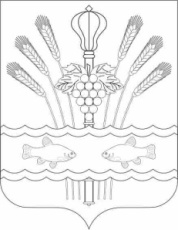 РОССИЙСКАЯ ФЕДЕРАЦИЯРОСТОВСКАЯ ОБЛАСТЬМУНИЦИПАЛЬНОЕ ОБРАЗОВАНИЕ«КОНСТАНТИНОВСКОЕ ГОРОДСКОЕ ПОСЕЛЕНИЕ»АДМИНИСТРАЦИЯКОНСТАНТИНОВСКОГО ГОРОДСКОГО  ПОСЕЛЕНИЯПОСТАНОВЛЕНИЕот 19.03.2024                     г. Константиновск                              № 78.13/225-ПОб утверждении отчета о реализации муниципальной программы Константиновского городского поселения «Обеспечение общественного порядка и профилактика правонарушений» за 2023 годВо исполнении п.п. 5.7. постановления  Администрации Константиновского городского поселения от 22.10.2018 № 712  «О внесении изменений в постановление Администрации Константиновского городского поселения от 14.06.2018 № 395 «Об утверждении Порядка разработки, реализации и оценки эффективности муниципальных программ Константиновского городского поселения» Администрация Константиновского городского поселения постановляет:Утвердить отчет о реализации муниципальной программы Константиновского городского поселения «Обеспечение общественного порядка и профилактика правонарушений» утвержденной постановлением Администрации Константиновского городского поселения от 29.12.2018 № 211 (в редакции постановлений: от 29.12.2019 № 211, от 31.12.2019 № 993, от 30.12.2020 № 830, от 30.12.2021 № 197, от 06.07.2022 № 78.13/555-П, от 14.02.2023 № 78.13/376-П, от 26.12.2023 № 78.13/1755-П) по результатам за 2023 год.2. Данное постановление подлежит обнародованию в информационном бюллетене «Константиновское городское поселение» и размещению на официальном сайте Администрации Константиновского городского поселения.3. Контроль за выполнением настоящего постановления оставляю за собой.Глава АдминистрацииКонстантиновского городского поселения                                                  А. А. КазаковПостановление вносит отдел муниципального хозяйстваПриложение к постановлению Администрации Константиновского городского поселенияот 19.03.2024 № 78.13/225-ПОтчето реализации муниципальной программы Константиновского городского поселения «Обеспечение общественного порядка и профилактика правонарушений» за 2023 год Раздел 1. Конкретные результаты, достигнутые за отчетный периодВ целях осуществление мероприятий по противодействию коррупции в Константиновском городском поселении, противодействию терроризму и экстремизму, борьбе с преступностью, в рамках реализации муниципальной программы Константиновского городского поселения «Обеспечение общественного порядка и профилактика правонарушений» утвержденной постановлением Администрации Константиновского городского поселения от 29.12.2018 № (в редакции постановлений: от 29.12.2019 № 211, от 31.12.2019 № 993, от 30.12.2020 № 830, от 30.12.2021 № 197, от 06.07.2022 № 78.13/555-П, от 14.02.2023 № 78.13/376-П, от 26.12.2023 № 78.13/1755-П) (далее - муниципальная программа), ответственным исполнителем и участниками муниципальной программы в 2023 году реализован комплекс мероприятий, в результате которых: результат 1; снижение правового нигилизма населения, формирование антикоррупционного общественного  мнения и нетерпимости к коррупционному поведению; результат 2; обеспечение учреждений культуры обслуживанием кнопкой тревожной сигнализации.2. Результаты реализации основных мероприятий подпрограмм муниципальной программыВ состав муниципальной программы входят следующие подпрограммы: -«Противодействие коррупции в Константиновском городском поселении»-«Профилактика экстремизма и терроризма в Константиновском городском поселении»Основными целями подпрограммы «Противодействие коррупции» является обеспечение защиты прав и законных интересов жителей Константиновского городского поселения.В рамках подпрограммы проведены следующие мероприятия:совершенствование правового регулирования в сфере противодействия коррупции;оптимизация функционирования системы противодействия коррупции;антикоррупционная экспертиза нормативно-правовых актов и их проектов;создание условий для снижения правового нигилизма населения, формирование антикоррупционного общественного мнения и нетерпимости к коррупционному поведению;организация проведения мониторингов общественного мнения по вопросам проявления коррупции, противодействие коррупции в сфере предпринимательства;проведение совместных (коллективных) семинарских занятий (учебы) по изучению антикоррупционного законодательства;размещение в местах предоставления муниципальных слуг и в иных служебных помещениях объявлений (плакатов), указывающих на недопустимость в отношениях между сторонами коррупционной составляющей. Задачи, решаемые в рамках подпрограммы «Профилактика экстремизма и терроризма», связаны с предупреждением террористических и экстремистских проявлений, межэтнических конфликтов на территории Константиновского городского поселения. В рамках подпрограммы проведены следующие мероприятия:Основное мероприятие 1Расходы на обеспечение деятельности (оказание услуг) муниципальных учреждений Константиновского городского поселения.Расходы на поощрение членов народных дружин из числа членов казачьих обществ за участие в охране общественного порядка за счет средств бюджета Константиновского района в рамках подпрограммы.Сведения о выполнении основных мероприятий, приоритетных основных мероприятий и мероприятий ведомственных целевых программ, а также контрольных событий муниципальной программы приведены в таблице 1.Раздел 3. Анализ факторов, повлиявшихна ход реализации муниципальной программыФакторов, повлиявших на ход реализации муниципальной программы в отчетный период, не зафиксировано.Раздел 4. Сведения об использовании бюджетных ассигнований и внебюджетных средств на реализацию муниципальной программыНа реализацию мероприятий Программы на 2023 год было предусмотрено 631,4 тыс. рублей, в том числе за счет средств:областного бюджета – 0,0 тыс. рублей;местного бюджета – 631,4 тыс. рублей.Освоено в рамках реализации Подпрограммы 1 – 5,0  тыс. рублей, в том числе средств:областного бюджета – 0,0 тыс. рублей;бюджеты поселений – 5,0  тыс. рублейВ рамках реализации Подпрограммы 1 объем неисполнения назначений составил 0,0 тыс. рублей.Освоено в рамках реализации Подпрограммы 2 – 626,4  тыс. рублей, в том числе средств:областного бюджета – 0,0 тыс. рублей;бюджеты поселений – 626,4 тыс. рублейВ рамках реализации Подпрограммы 2 объем неисполнения назначений составил 0,0 тыс. рублей.Сведения об использовании бюджетных ассигнований и внебюджетных средств на реализацию муниципальной программы приведены в таблице 2.Раздел 5. Сведения о достижении значений показателей (индикаторов) муниципальной программы, подпрограмм муниципальной программы за 2023 годВ рамках реализации муниципальной программы предусмотрено достижение двух показателей. По итогам 2023 года достигнуты следующие показатели:количество публикаций антикоррупционной направленности размещенных в средствах массовой информации;учреждения культуры, которые обслуживаются кнопкой тревожной сигнализации.В рамках реализации Подпрограммы 1 муниципальной программы предусмотрено достижение одного показателя.По итогам 2023 года достигнут показатель: количество муниципальных служащих Константиновского городского поселения, прошедших обучение на семинарах или курсах по теме «Противодействие коррупции в органах государственного и муниципального управления».В рамках реализации Подпрограммы  муниципальной программы предусмотрено достижение одного показателя.По итогам 2023 года достигнут показатель: муниципальные учреждения, которые обслуживаются кнопкой тревожной сигнализации.Сведения о достижении значений показателей муниципальной программы, подпрограмм муниципальной программы за год, с обоснованием отклонений по показателям, плановые значения по которым не достигнуты либо значительно перевыполнены приведены в таблице 3Раздел 6. Результаты оценки эффективности реализации муниципальной программы в 2023 годуОценка эффективности реализации муниципальной программы проводится на основе:1.	Оценки степени достижения целей и решения задач муниципальной программы в целом путем сопоставления фактически достигнутых значений индикаторов муниципальной программы и их плановых и прогнозируемых значений, по формуле:Сд = Зф / Зп  х 100%,      Целевого показателя 2.1. – 60/40 х100 % = 150%Целевого показателя 2.2. – 5/3х 100 %   = 166,6%Сд – степень достижения целей (решения задач);Зф – фактическое значение показателя (индикатора) муниципальной программы;Зп – плановое (прогнозируемое) значение показателя (индикатора) муниципальной программы;Муниципальная программа считается реализуемой с высоким уровнем эффективности, так какне менее 158,3 процентов мероприятий, запланированных на отчетный год, выполнены в полном объеме.2. Степени соответствия запланированному уровню затрат и эффективности использования средств бюджета Константиновского городского поселения ресурсного обеспечения муниципальной программы путем сопоставления фактических и плановых объемов финансирования муниципальной программы в целом и ее подпрограмм,  по формуле:Уф = Фф / Фп х 100%,    100%=84,0/84,0 х100%     где: Уф – уровень финансирования реализации основных мероприятий муниципальной программы (подпрограмм);Фф – фактический объем финансовых ресурсов, направленных на реализацию мероприятий муниципальной программы (подпрограммы);Фп – плановый объем финансирования ресурсов на реализацию муниципальной программы (подпрограммы) на соответствующий отчетный период. уровень финансирования реализации основных мероприятий муниципальной программы (Уф) составил 100 процентов;Произведенные в 2023году расходы Администрации Константиновского городского поселения полностью соответствуют их установленным расходным полномочиям.Несоответствие (превышение) объемов ассигнований бюджета Константиновского городского поселения объемам бюджетных ассигнований предусмотренных программой в 2023 году не допускалосьПерераспределение  бюджетных ассигнований между мероприятиями Программы не осуществлялосьРаздел 7. Предложения по дальнейшей реализации муниципальной программы.Отклонений от плановой динамики реализации муниципальной программы за отчетный период нет. Дальнейшая реализация муниципальной программы на 2024 год не требует никаких корректировок и идет строго по плану реализации муниципальной программы.Таблица 1СВЕДЕНИЯо выполнении основных мероприятий, приоритетных основных мероприятий, мероприятий, приоритетных мероприятий и мероприятий ведомственных целевых программ, а также контрольных событий муниципальной программы за 2023 г.Таблица 2СВЕДЕНИЯоб использовании бюджетных ассигнований и внебюджетных средств на реализацию муниципальной программы за 2023 г.Таблица 3СВЕДЕНИЯо достижении значений показателей Таблица 4Информацияоб основных мероприятиях, приоритетных основных мероприятиях, мероприятиях ведомственных целевых программ, финансируемых за счет средств бюджета Константиновского городского поселения, безвозмездных поступлений в бюджет Константиновского городского поселения, выполненных в полном объемеТаблица 5Информацияоб основных мероприятиях, приоритетных основных мероприятиях, мероприятиях ведомственных целевых программ, финансируемых за счет всех источников финансирования, выполненных в полном объеме№ п/пНомер и наименование Ответственный исполнительсоисполнитель, участник должность/ФИО)Плановый срок окончания реализацииФактический срокФактический срокРезультатыРезультатыПроблемы, возникшие в ходе реализации мероприятия № п/пНомер и наименование Ответственный исполнительсоисполнитель, участник должность/ФИО)Плановый срок окончания реализацииначала реализацииокончания реализациизапланированныедостигнутыеПроблемы, возникшие в ходе реализации мероприятия Подпрограмма 1 «Противодействие коррупции»Подпрограмма 1 «Противодействие коррупции»Подпрограмма 1 «Противодействие коррупции»Подпрограмма 1 «Противодействие коррупции»Подпрограмма 1 «Противодействие коррупции»Подпрограмма 1 «Противодействие коррупции»Подпрограмма 1 «Противодействие коррупции»Подпрограмма 1 «Противодействие коррупции»Подпрограмма 1 «Противодействие коррупции»1.Основное  мероприятие 1.1. Совершенствование правового регулирования в сфере противодействия коррупцииСектор  правового обеспечения, кадровой политики и муниципальной службы202301.01.202331.12.2023формирование эффективной политики на территории Константиновского городского поселения по противодействию коррупции Принято пять нормативных правовых актов  в сфере противодействия коррупции 2Основное мероприятие 1.2: Оптимизация функционирования системы противодействия коррупцииСектор  правового обеспечения, кадровой политики и муниципальной службы202301.01.202331.12.2023формирование эффективной политики на территории Константиновского городского поселения в сфере противодействия коррупции на основе периодического уточнения реальной ситуацииВ 2015 году в обучающих мероприятиях приняло участие сотрудники, занятых в сфере закупок для государственных и муниципальных нужд, муниципальной собственности, кадровой политики3Основное мероприятие 1.3:Вопросы кадровой политикиСектор  правового обеспечения, кадровой политики и муниципальной службы202301.01.202331.12.2023формирование эффективной политики на территории Константиновского городского поселения в сфере противодействия коррупцииПринято четыре нормативных правовых акта  в сфере кадровых политики Администрации Константиновского городского поселения4Основное мероприятие 1.3:Антикоррупционная экспертиза нормативно-правовых актов и их проектовСектор  правового обеспечения, кадровой политики и муниципальной службы202301.01.202331.12.2023Реализация антикоррупционного  законодательства по проведению антикоррупционной экспертизы проектов нормативных правовых актов и нормативных правовых актов Константиновского городского поселенияВ отношении 569 проектов нормативных правовых актов проведена антикоррупционная экспертиза, коррупциогенных факторов не выявлено5Основное мероприятие 1.5: Организация проведения антикоррупционных мониторингов по вопросам эффективности мер антикоррупционной направленности Сектор  правового обеспечения, кадровой политики и муниципальной службы202301.01.202331.12.2023снижение показателей проявления коррупции в Константиновском городском поселении, увеличение показателей информационной открытости деятельности органов местного самоуправления В октябре 2015 г. проведён мониторинг общественного мнения по вопросам проявления коррупции, коррупциогенности и эффективности мер антикоррупционной направленности в органах местного самоуправления 6Основное мероприятие 1.6:Создание условий для снижения правового нигилизма населения, формирование антикоррупционного общественного мнения и нетерпимости к коррупционному поведениюСектор  правового обеспечения, кадровой политики и муниципальной службы202301.01.202331.12.2023сокращение случаев проявлений коррупцииВ органах местного самоуправления проводились семинары по созданию условий для снижения правового нигилизма, формирования антикоррупционного общественного мнения и нетерпимости к коррупционному поведению7Основное мероприятие 1.7:Мероприятия по просвещению, обучению и воспитанию по вопросам противодействия коррупцииСектор  правового обеспечения, кадровой политики и муниципальной службы / Директор МБУК «Ведерниковский сельский дом культуры»Гуденко Г.Н.Директор МБУК «Ведерниковская сельская библиотека»Пушкина Т.Г.202301.01.202331.12.2023формирование эффективной политики образовательных учреждений городского поселения по противодействию коррупции и на территории Константиновского городского поселенияВ МБУК «Ведерниковский сельский дом культуры» и МБУК «Ведерниковская сельская библиотека» проводился месячник  на тематику: «Нет места коррупции!»8Основное мероприятие 1.8:Противодействие коррупции в сфере предпринимательстваСектор  правового обеспечения, кадровой политики и муниципальной службы202301.01.202331.12.2023формирование эффективной государственной политики в сфере предпринимательства Проведено заседание с участием предпринимателей на территории Константиновского городского поселения, на которых рассмотрены вопросы:-снижение административных барьеров, повышения доступности муниципальных услуг,-формы поддержки предпринимательства; -информационная и консультационная поддержка малого бизнеса9.Основное мероприятие 1.9:Обеспечение прозрачности деятельности органов местного самоуправленияСектор  правового обеспечения, кадровой политики и муниципальной службы202301.01.202331.12.2023формирование эффективной политики на территории поселения по противодействию коррупцииАнтикоррупционное просвещение населения происходит в местах информационного обмена с населением, то есть информация вывешивается на стендах. Размещается в печатных средствах массовой информации, а так же на официальном сайте Администрации Константиновского городского поселенияПодпрограмма 2  «Профилактика экстремизма и терроризма»Подпрограмма 2  «Профилактика экстремизма и терроризма»Подпрограмма 2  «Профилактика экстремизма и терроризма»Подпрограмма 2  «Профилактика экстремизма и терроризма»Подпрограмма 2  «Профилактика экстремизма и терроризма»Подпрограмма 2  «Профилактика экстремизма и терроризма»Подпрограмма 2  «Профилактика экстремизма и терроризма»Подпрограмма 2  «Профилактика экстремизма и терроризма»Подпрограмма 2  «Профилактика экстремизма и терроризма»Расходы на обеспечение деятельности (оказание услуг) муниципальных учреждений Константиновского городского поселения в рамках подпрограммы "Профилактика экстремизма и терроризма в Константиновском городском поселении" муниципальной программы Константиновского городского поселения "Обеспечение общественного порядка и профилактика правонарушений" (Субсидии бюджетным учреждениям)Директор ВСДКГуденко Г. Н.202301.01.202331.12.2023повышение антитеррористической защищенности объектов культурыОбслуживание тревожной кнопки сигнализации в ВСДКРасходы на поощрение членов народных дружин из числа членов казачьих обществ за участие в охране общественного порядка Главы Администрации Константиновского городского поселенияч Агарков А.В.)202301.01.202331.12.2023повышение безопасности общественного порядкаПоощрение дружинниковРасходы на размещение тематических видеороликов в торговой сети «Магнит»Главный специалист сектора муниципального хозяйства Рыковский М.В.202301.01.202331.12.2023гармонизация межэтнических и межкультурных отношений, формирование толерантного сознания и поведенияРасходы на размещение тематических видеороликов в торговой сети «Магнит»Познавательная программа по противодействию экстремизму и терроризмуЭкстремизму- терроризму –НЕТ!МБУК«Ведерниковс кий сельский дом культуры»,202301.01.202331.12.2023гармонизация межэтнических и межкультурных отношений, формирование толерантного сознания и поведения на территории Константиновского городского поселенияПроведена Познавательная программа по противодействию экстремизму и терроризмуЭкстремизму- терроризму –НЕТ!Познавательная программа по гармонизации межнациональных отношений «О ребятах других национальностей»МБУК«Ведерниковс кий сельский дом культуры»,202301.01.202331.12.2023гармонизация межэтнических и межкультурных отношений, формирование толерантного сознания и поведения Познавательная программа по гармонизации межнациональных отношений «О ребятах других национальностей»МартАпрельПознавательная программа по противодействию экстремизму и терроризмуЯзык вражды. Экстремизм в молодежной среде.МБУК«Ведерниковс кий сельский дом культуры»,202301.01.202331.12.2023гармонизация межэтнических и межкультурных отношений, формирование толерантного сознания и поведения Проведена познавательная программа для молодежи «Экстремизм в молодежной среде.ИюньКонкурс детского рисунка по противодействию экстремизму и терроризму«Дети против террора»МБУК«Ведерниковс кий сельский дом культуры»,202301.01.202331.12.2023гармонизация межэтнических и межкультурных отношений, формирование толерантного сознания и поведения Проведен Конкурс детского рисунка по противодействию экстремизму и терроризму«Дети против террора»МайПознавательная программа по гармонизации межнациональных отношений«Мы разные, но мы вместе»МБУК«Ведерниковс кий сельский дом культуры»,202301.01.202331.12.2023гармонизация межэтнических и межкультурных отношений, формирование толерантного сознания и поведения Проведена Познавательная программа по гармонизации межнациональных отношений«Мы разные, но мы вместе»СентябрьПознавательная программа для детей«Наш мир без терроризма»МБУК«Ведерниковс кий сельский дом культуры»,202301.01.202331.12.2023гармонизация межэтнических и межкультурных отношений, формирование толерантного сознания и поведения Проведена Познавательная программа для детей«Наш мир без терроризма»ноябрьПознавательная программа по гармонизации межнациональных отношений «Народы России»МБУК«Ведерниковс кий сельский дом культуры»,202301.01.202331.12.2023гармонизация межэтнических и межкультурных отношений, формирование толерантного сознания и поведения Познавательная программа по гармонизации межнациональных отношений «Народы России»АпрельТематический вечер ко дню солидарности в борьбе с терроризмомМинута памятиМБУК «Ведерниковская сельская библиотека202301.01.202331.12.2023гармонизация межэтнических и межкультурных отношений, формирование толерантного сознания и поведения Проведен тематический вечер ко дню солидарности в борьбе с терроризмомМинута памяти Октябрь Конкурс рисунков к Международному Дню ТолерантностиЭти прекрасные страныМБУК«Ведерниковс кий сельский дом культуры»,202301.01.202331.12.2023гармонизация межэтнических и межкультурных отношений, формирование толерантного сознания и поведения Проведен Конкурс рисунков к Мждународному Дню ТолерантностиЭти прекрасные страны ОктябрьТематический вечер - посвященной Дню народного единства по гармонизации межнациональных отношений.На Донской земле никому не тесноМБУК«Ведерниковс кий сельский дом культуры»,202301.01.202331.12.2023гармонизация межэтнических и межкультурных отношений, формирование толерантного сознания и поведенияПроведен Тематический вечер - посвященной Дню народного единства по гармонизации межнациональных отношений.На Донской земле никому не тесноПознавательная программа по противодействию терроризму и экстремизмуМолодежь - ЗА культуру мира, ПРОТИВ терроризма и экстремизмаМБУК«Ведерниковс кий сельский дом культуры»,202301.01.202331.12.2023гармонизация межэтнических и межкультурных отношений, формирование толерантного сознания и поведенияПроведена Познавательная программа по противодействию терроризму и экстремизмуМолодежь - ЗА культуру мира, ПРОТИВ терроризма и экстремизмаПознавательная программа по противодействию терроризму и экстремизмуЭкстремизм в современном миреМБУК«Ведерниковс кий сельский дом культуры»,202301.01.202331.12.2023гармонизация межэтнических и межкультурных отношений, формирование толерантного сознания и поведенияПроведена программа Наименование муниципальной программы, подпрограммы, основного мероприятияИсточники финансированияОбъем расходов (тыс. рублей), предусмотренныхОбъем расходов (тыс. рублей), предусмотренныхФактические 
расходы (тыс. рублей),
<1> Наименование муниципальной программы, подпрограммы, основного мероприятияИсточники финансированиямуниципальной программой сводной бюджетной росписьюФактические 
расходы (тыс. рублей),
<1> 12345«Обеспечение общественного порядка и профилактика правонарушений»Всего631,4631,4631,4«Обеспечение общественного порядка и профилактика правонарушений»бюджет Константиновского городского поселения631,4631,4631,4«Обеспечение общественного порядка и профилактика правонарушений»безвозмездные поступления в бюджет Константиновского городского поселения, <2>«Обеспечение общественного порядка и профилактика правонарушений»в том числе за счет средств:«Обеспечение общественного порядка и профилактика правонарушений» - федерального бюджета«Обеспечение общественного порядка и профилактика правонарушений»- областного бюджета«Обеспечение общественного порядка и профилактика правонарушений» - Фонда содействия реформированию ЖКХ«Обеспечение общественного порядка и профилактика правонарушений»внебюджетные источникиПодпрограмма 1. «Противодействие коррупции»Всего5,05,05,0Подпрограмма 1. «Противодействие коррупции»бюджет Константиновского городского поселения5,05,05,0Подпрограмма 1. «Противодействие коррупции»безвозмездные поступления в бюджет Константиновского городского поселения, <2>Подпрограмма 1. «Противодействие коррупции»в том числе за счет средств:Подпрограмма 1. «Противодействие коррупции» - федерального бюджетаПодпрограмма 1. «Противодействие коррупции»- областного бюджетаПодпрограмма 1. «Противодействие коррупции» - Фонда содействия реформированию ЖКХПодпрограмма 1. «Противодействие коррупции»внебюджетные источникиОсновное мероприятие 1.1. Расходы на обеспечение реализации мероприятий по противодействию коррупции в Константиновском городском поселении5,05,05,0Подпрограмма 2. «Профилактика экстремизма и терроризма»Всего626,4626,4626,4бюджет Константиновского городского поселения626,4626,4626,4безвозмездные поступления в бюджет Константиновского городского поселения, <2>в том числе за счет средств: - федерального бюджета- областного бюджета - Фонда содействия реформированию ЖКХвнебюджетные источникиОсновное мероприятие 2.1.Расходы на техническое обслуживание систем видеонаблюдения, установленных на общественных территориях КГП123,5123,5123,5Основное мероприятие 2.2.Расходы на поощрение членов народных дружин из числа членов казачьих обществ за участие в охране общественного порядка400,0400,0400,0№ п/пНомер и наименованиеЕд.измеренияЗначения показателей (индикаторов) муниципальной программы, подпрограммы муниципальной программыЗначения показателей (индикаторов) муниципальной программы, подпрограммы муниципальной программыЗначения показателей (индикаторов) муниципальной программы, подпрограммы муниципальной программыОбоснование отклонений значений показателя (индикатора) на конец отчетного года (при наличии)№ п/пНомер и наименованиеЕд.измерениягод, предшествующий отчетномуотчетный годотчетный годОбоснование отклонений значений показателя (индикатора) на конец отчетного года (при наличии)№ п/пНомер и наименованиеЕд.измерениягод, предшествующий отчетномупланфактОбоснование отклонений значений показателя (индикатора) на конец отчетного года (при наличии)1234567Подпрограмма 1. «Противодействие коррупции»Подпрограмма 1. «Противодействие коррупции»Подпрограмма 1. «Противодействие коррупции»Подпрограмма 1. «Противодействие коррупции»Подпрограмма 1. «Противодействие коррупции»Подпрограмма 1. «Противодействие коррупции»Подпрограмма 1. «Противодействие коррупции»1.Показатель 1.Количество муниципальных служащих, прошедших обучение на семинарах или курсах по теме «Противодействие коррупции в органах государственного и муниципального управления»1111Подпрограмма 2  «Профилактика экстремизма и терроризма»Подпрограмма 2  «Профилактика экстремизма и терроризма»Подпрограмма 2  «Профилактика экстремизма и терроризма»Подпрограмма 2  «Профилактика экстремизма и терроризма»Подпрограмма 2  «Профилактика экстремизма и терроризма»Подпрограмма 2  «Профилактика экстремизма и терроризма»Подпрограмма 2  «Профилактика экстремизма и терроризма»4.Показатель 2.1 Доля жителей, проинформированных по вопросам противодействия терроризму, предупреждению террористических актовпроцент354060+205.Показатель 2.2.  Количество проведенных мероприятий по профилактике и противодействию экстремизму на национальной и религиозной почве.ед.335+2Количество основных мероприятий, запланированных к реализации в отчетном годуКоличество основных мероприятий, выполненных в полном объемеСтепень реализации основных мероприятий1 234Всего, в том числе: - основные мероприятия, приоритетные основные мероприятия, мероприятия ведомственных целевых программ, результаты которых оцениваются на основании числовых (в абсолютных или относительных величинах) значений показателей 33Х - основные мероприятия, приоритетные основные мероприятия, мероприятия ведомственных целевых программ, предусматривающие оказание муниципальных услуг (работ) на основании муниципальных заданий 22Х - иные основные мероприятия, приоритетные основные мероприятия, мероприятия ведомственных целевых программ, результаты реализации которых оцениваются как наступление или ненаступление контрольного события (событий) и (или) достижение качественного результата11ХКоличество основных мероприятий, запланированных к реализации в отчетном годуКоличество основных мероприятий, выполненных в полном объемеСтепень реализации основных мероприятий1234Всего, в том числе: - основные мероприятия, приоритетные основные мероприятия, мероприятия ведомственных целевых программ, результаты которых оцениваются на основании числовых (в абсолютных или относительных величинах) значений показателей 33Х - основные мероприятия, приоритетные основные мероприятия, мероприятия ведомственных целевых программ, предусматривающие оказание муниципальных услуг (работ) на основании муниципальных заданий 22Х - иные основные мероприятия, приоритетные основные мероприятия, мероприятия ведомственных целевых программ, результаты реализации которых оцениваются как наступление или ненаступление контрольного события (событий) и (или) достижение качественного результата11Х